Месячник безопасности детей в подготовительной группеЭвакуации по противопожарной и антитеррористической безопасности. 15 детей.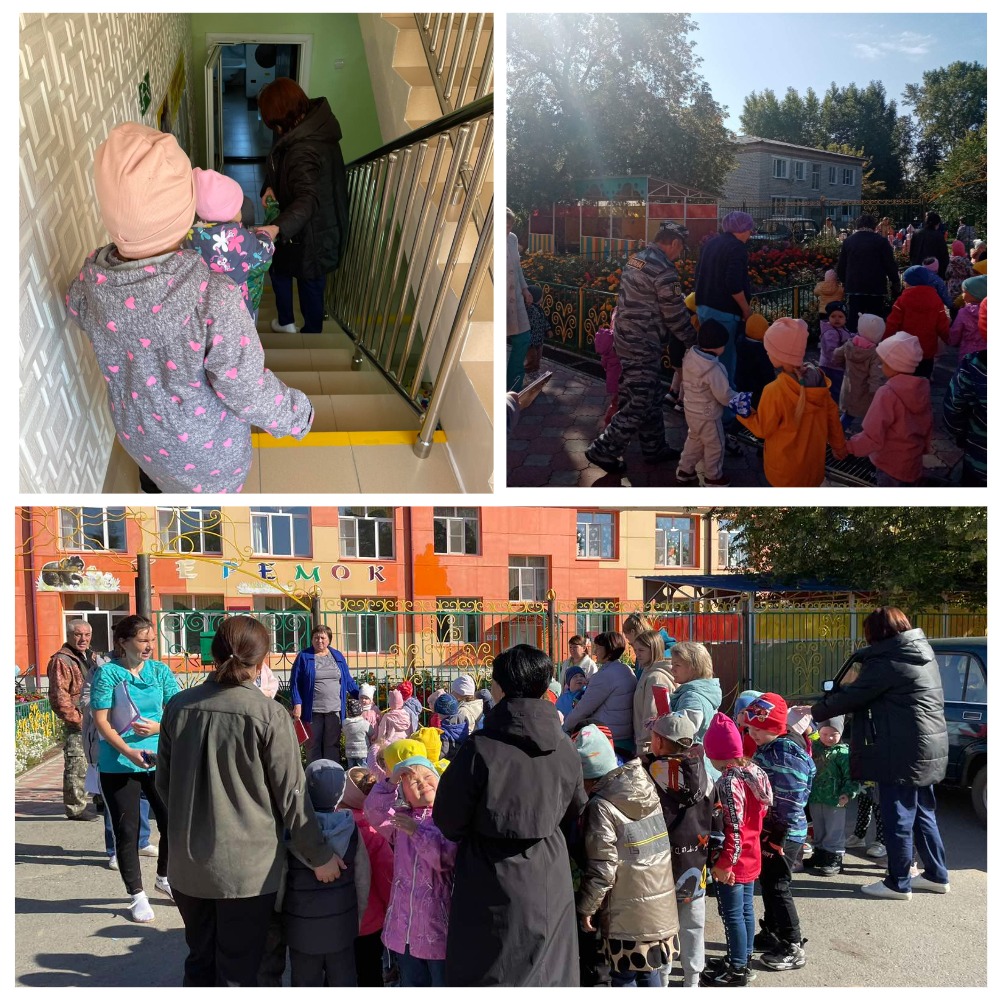 Изучение безопасного маршрута от остановки общественного транспорта до детского сада, повторение правил поведения на остановке и в общественном транспорте.14 детей.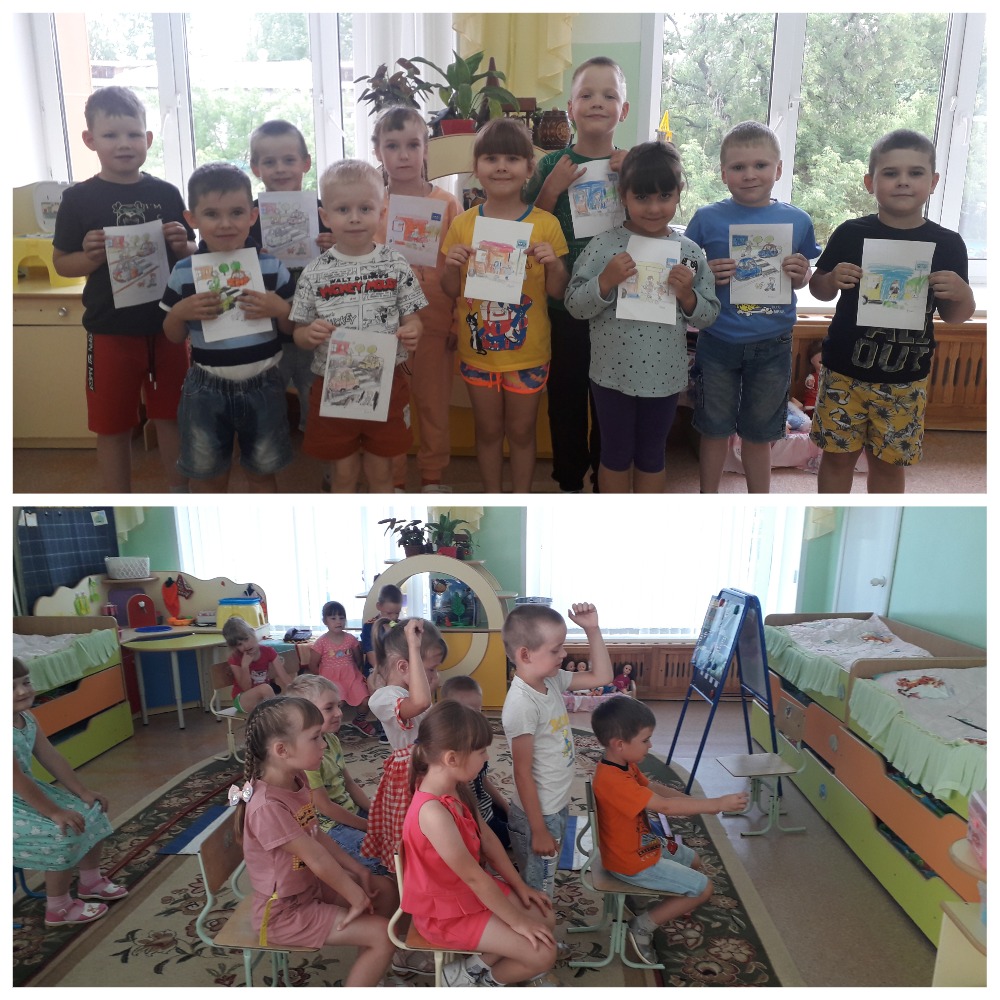 Экскурсия  в Пушкинский парк и на стадион. Дети тренируются переходить проезжую часть по пешеходному переходу. 15 детей.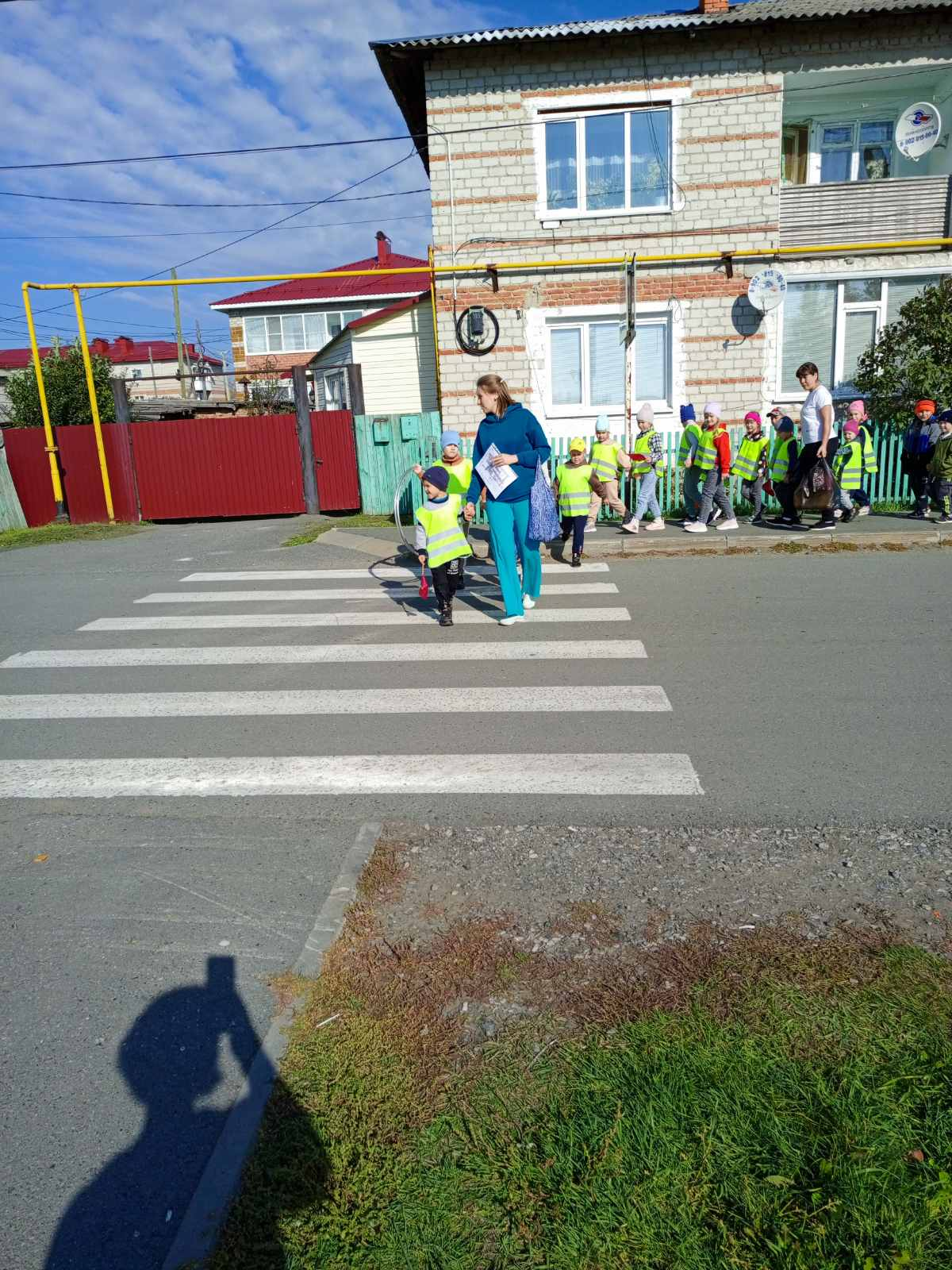 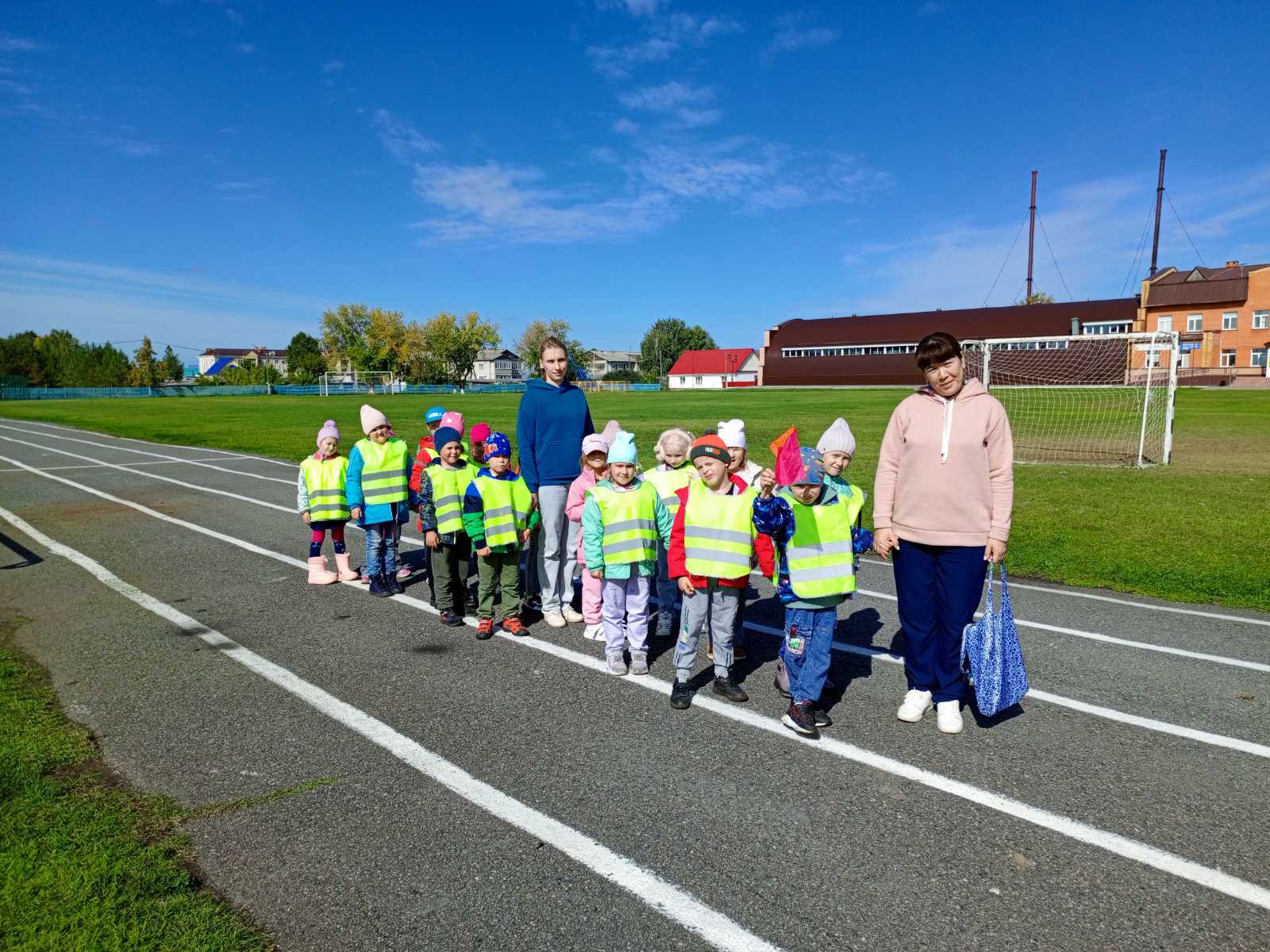 Беседа и рисование возможных опасных ситуаций, которые могут возникнуть при играх дома, катании на велосипеде, при неаккуратном обращении с электроприборами и газом,  при встрече с незнакомыми людьми. Обсуждение мер предосторожности. 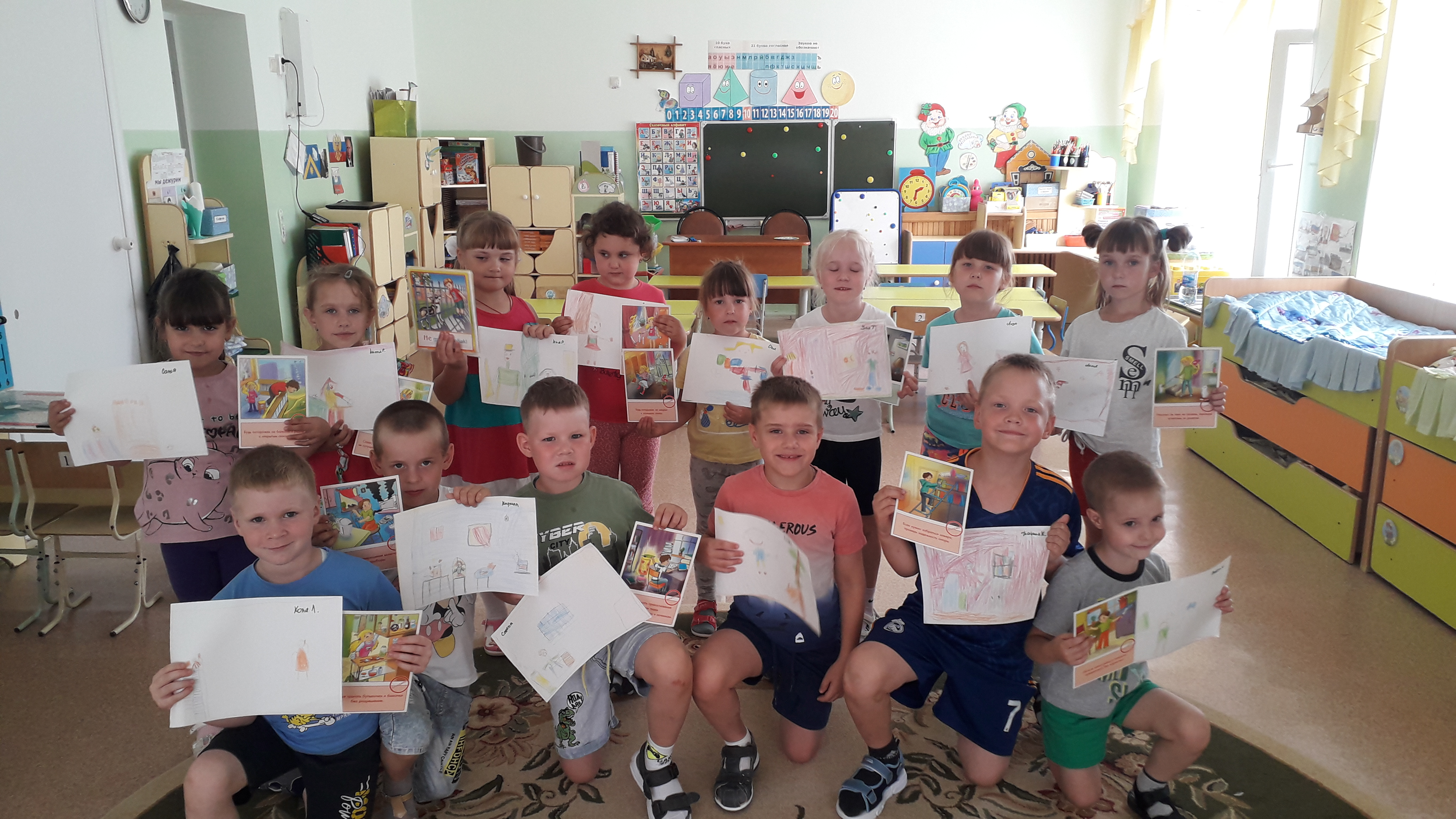 Повторение  правил пересечения проезжей части пешеходами.  Рисование  «Пешеход, пешеход, помни ты про переход!». 11 детей.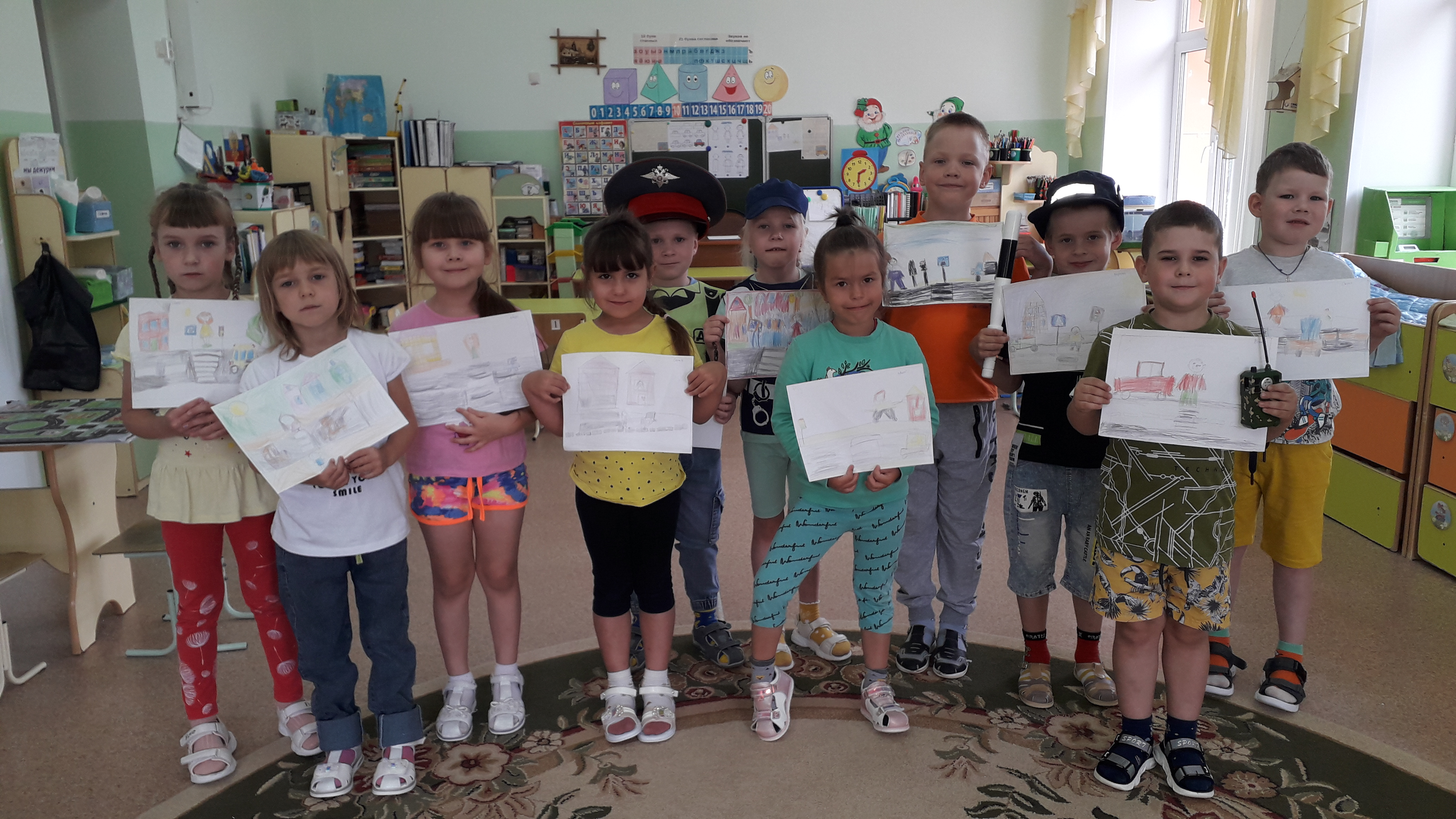 Изготовление аппликации «Проезжая часть». 13 детей. 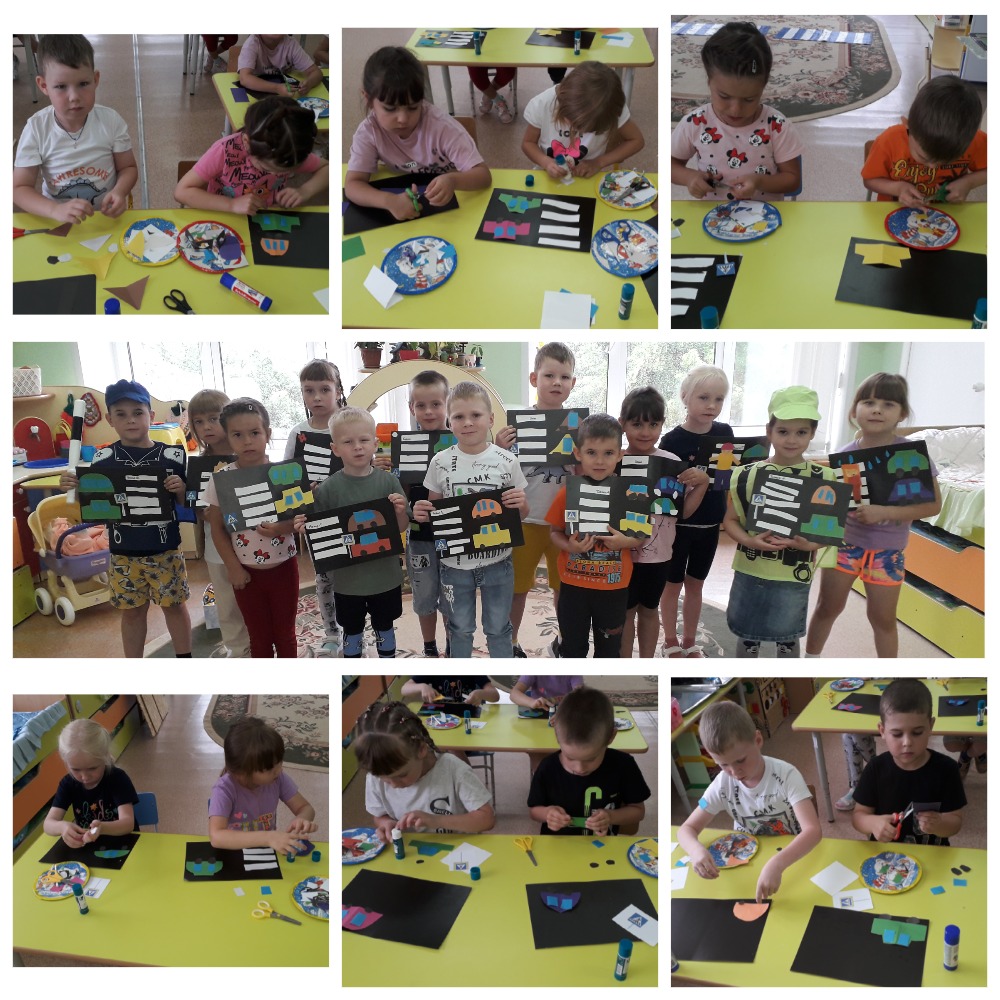 Знакомство с понятием перекресток, изготовление макета перекрестка из бросового материала и пластилина. 13 детей.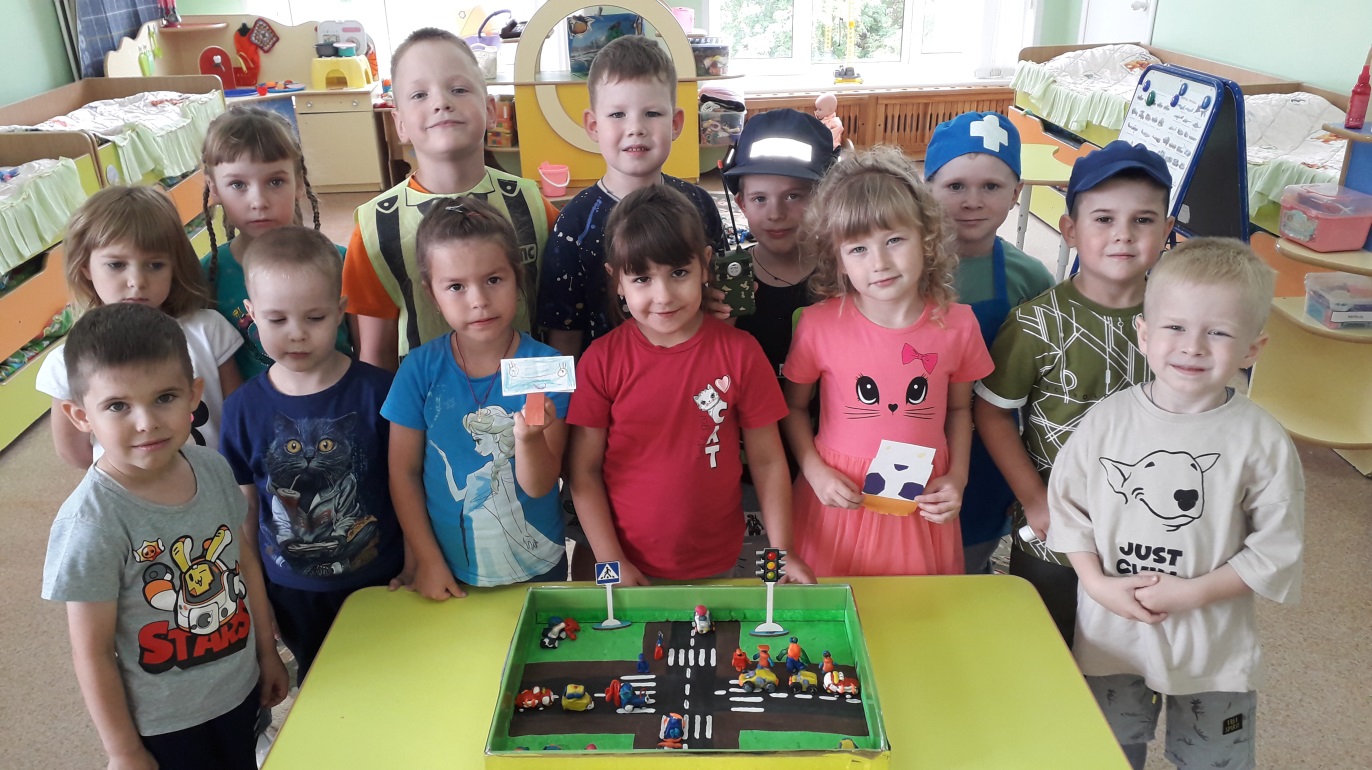 Участие в сюжетно-ролевой игре «Регулировщик». 15 детей.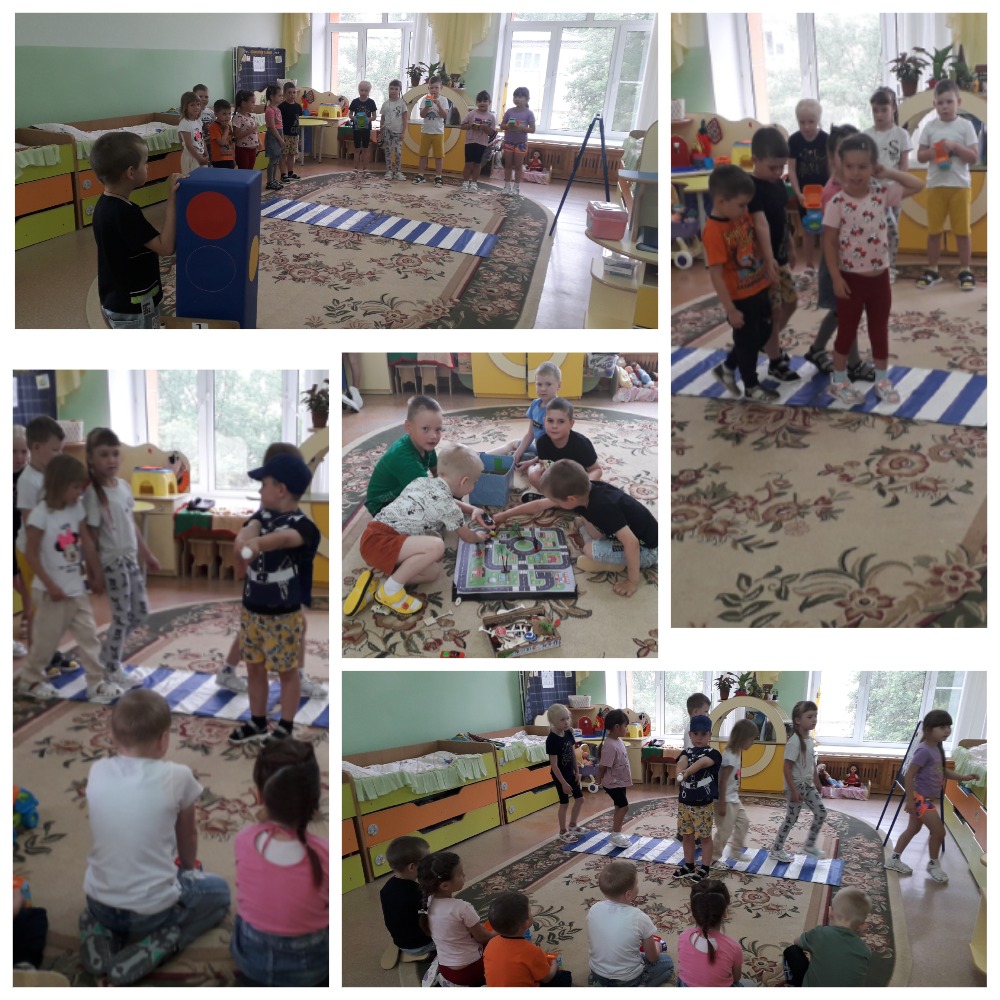 Изучение  знаков  дорожного движения: информационные, запрещающие и предупреждающие. 9 детей.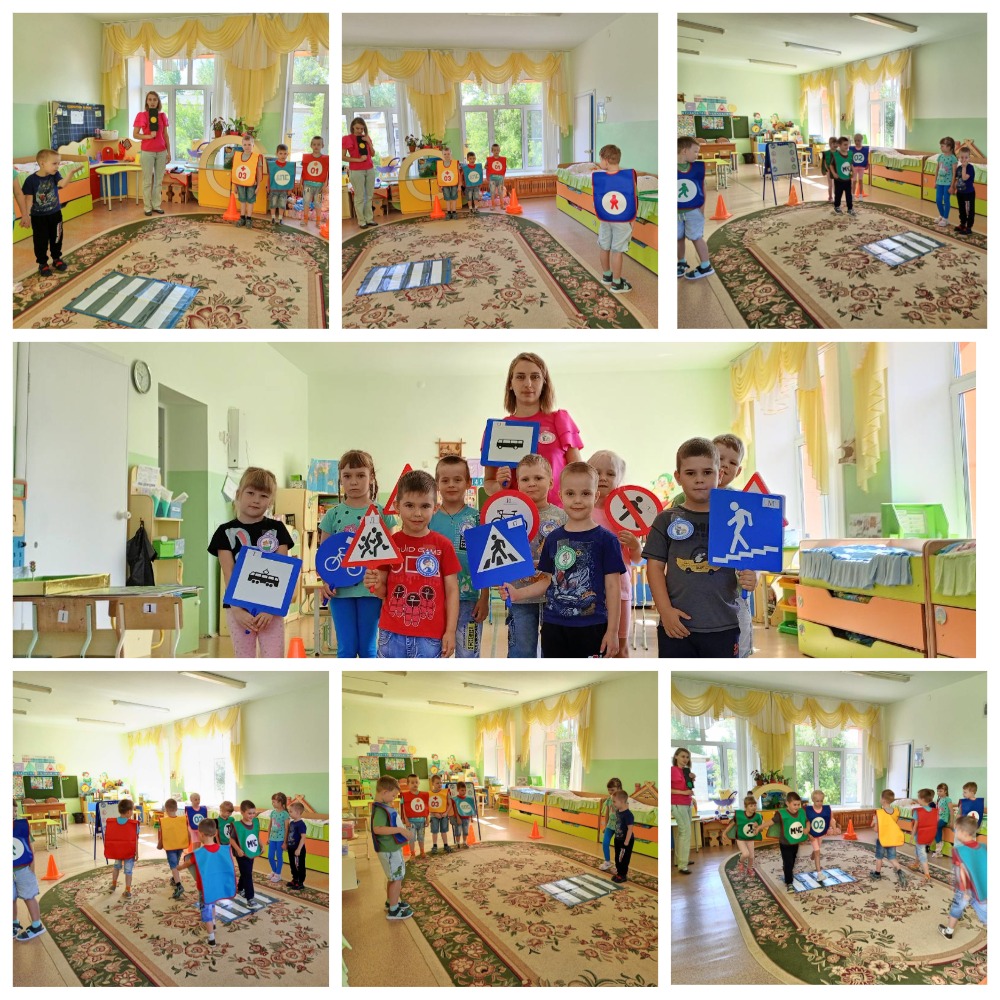 В группе организовали выставку детских рисунков на тему «Внимание – дорога!» и подготовили презентацию для сайта ДОУ. 15 работ.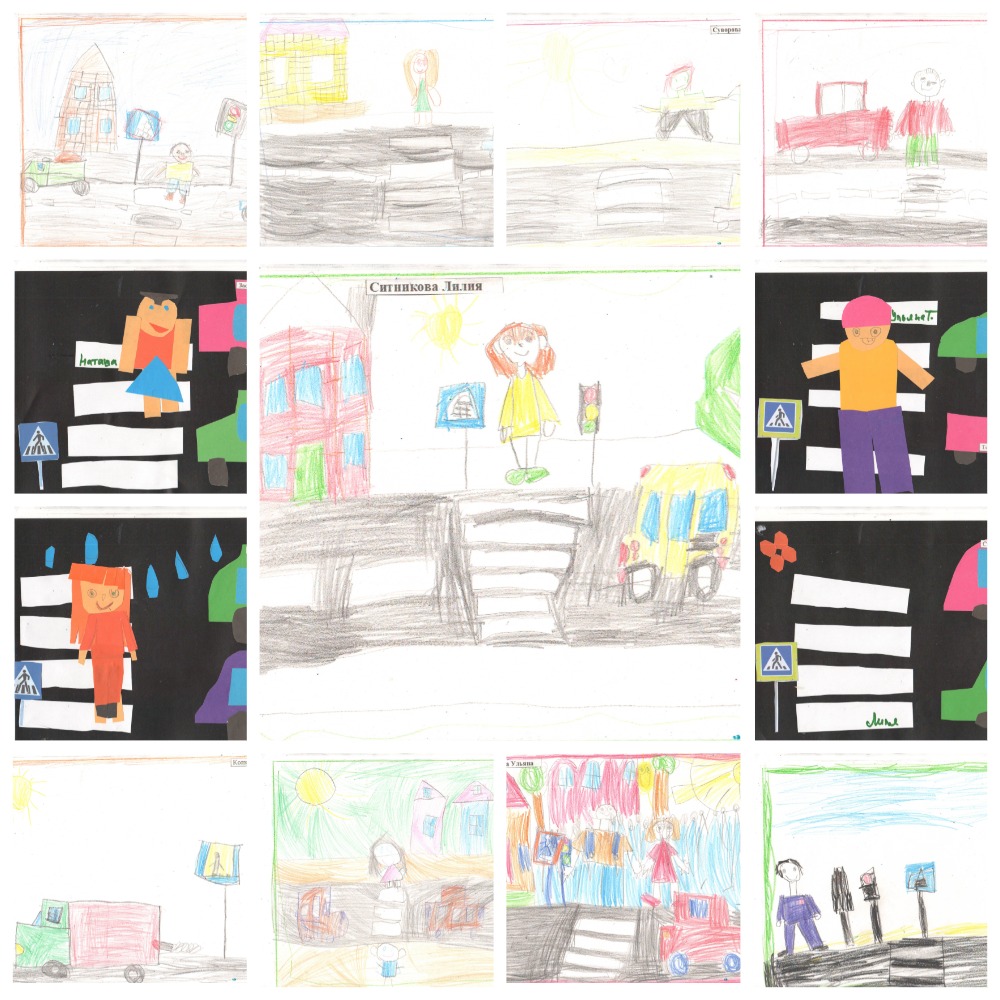 Для  родителей подготовили буклеты «Моё кресло», «Безопасный маршрут»,  «Твоя личная безопасность», «Безопасность ребёнка на воде», «Дача и её сюрпризы».  В приемной для родителей размещена информация по обучению детей правилам дорожного движения.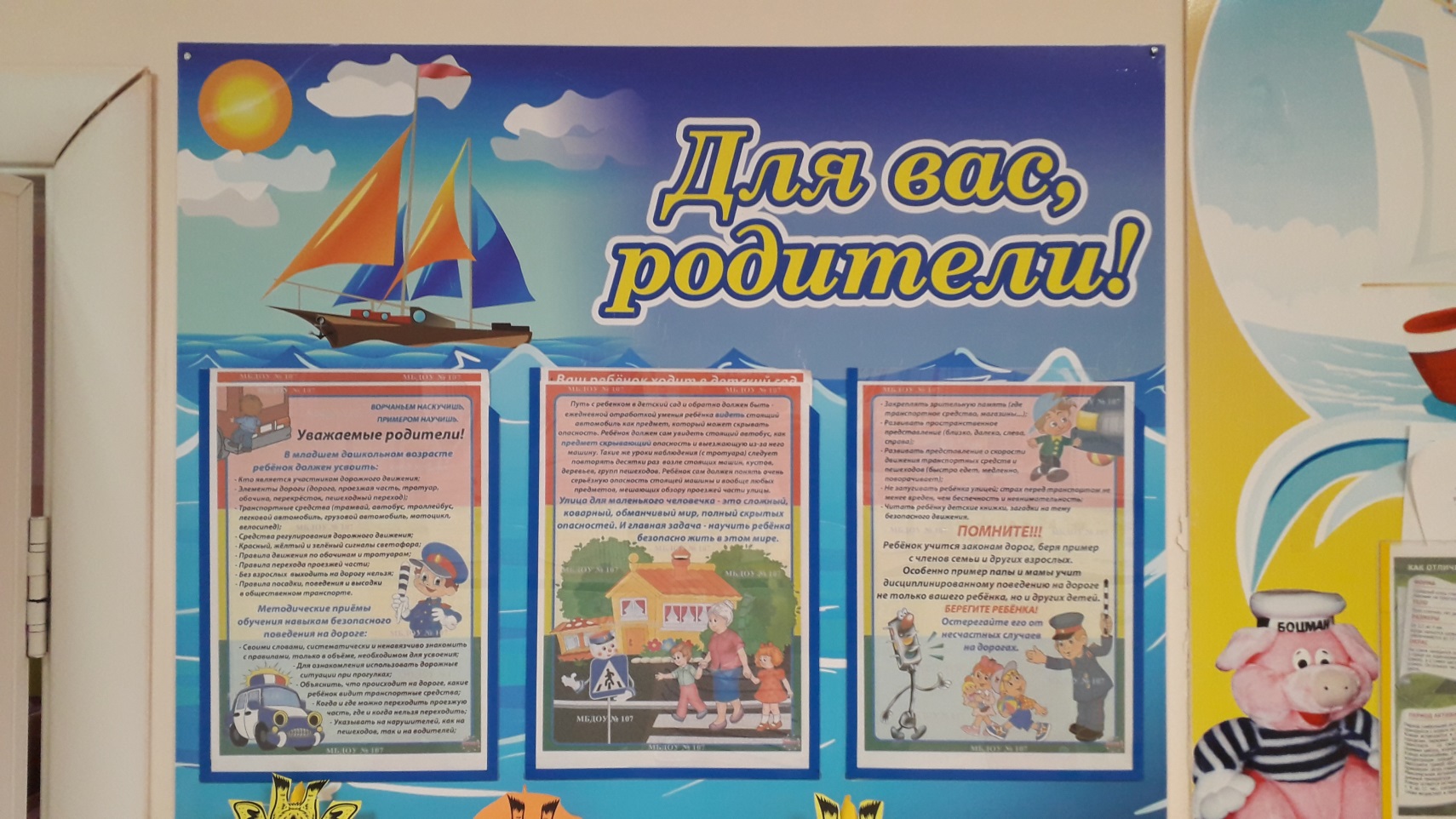 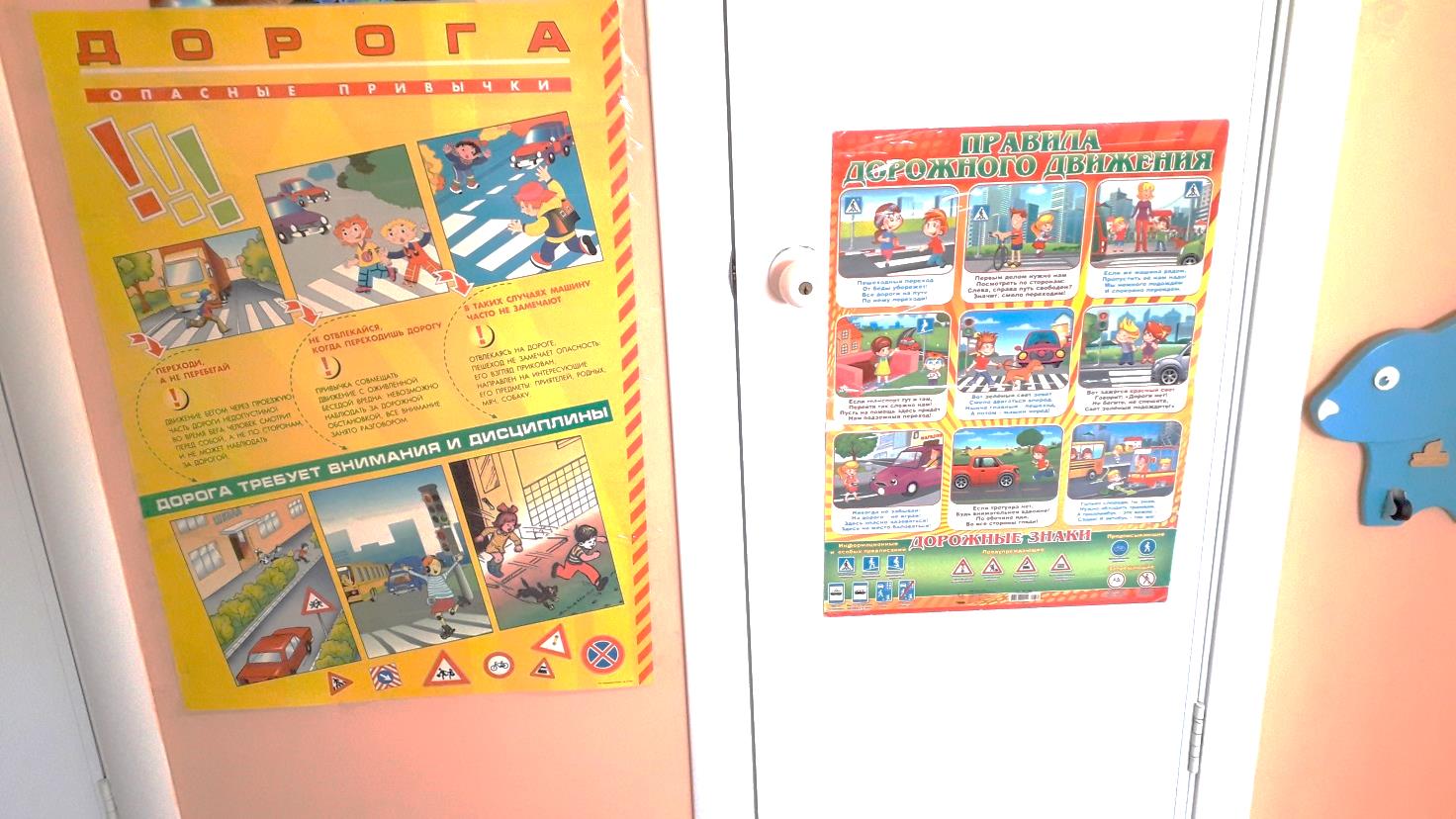 Обсуждали тему «Почему вода не любит непослушных?».  12 детей.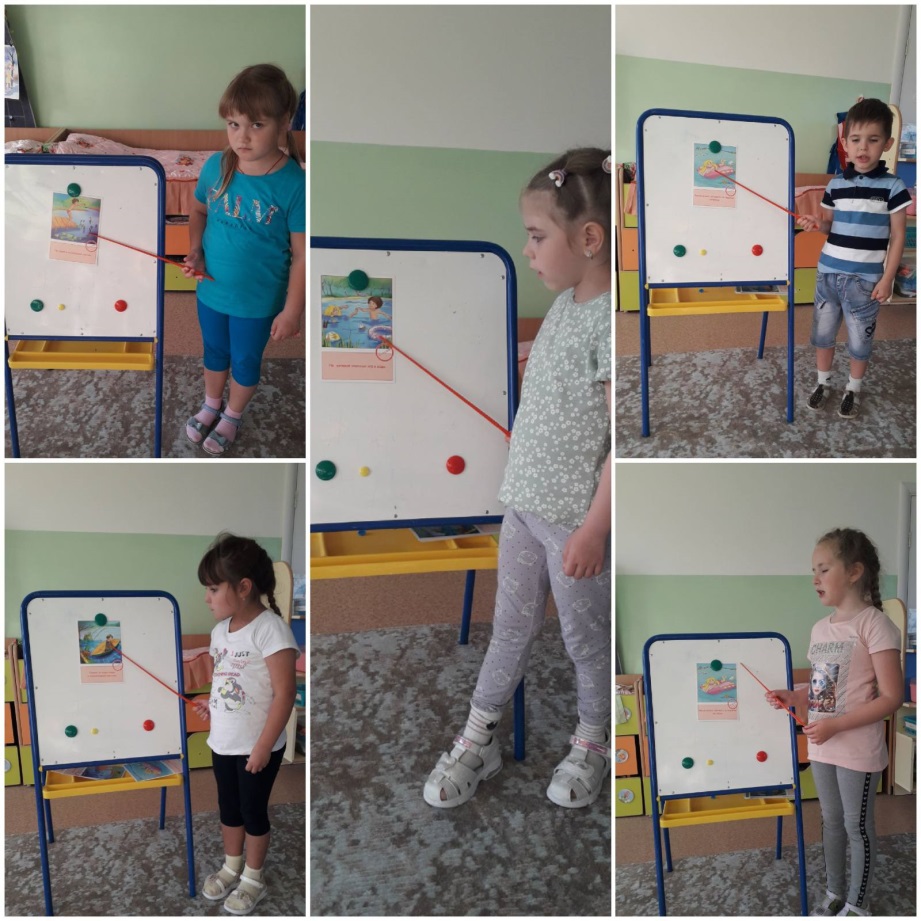 Экскурсия  к пожарному щиту, расположенному на территории детского сада. 12 детей.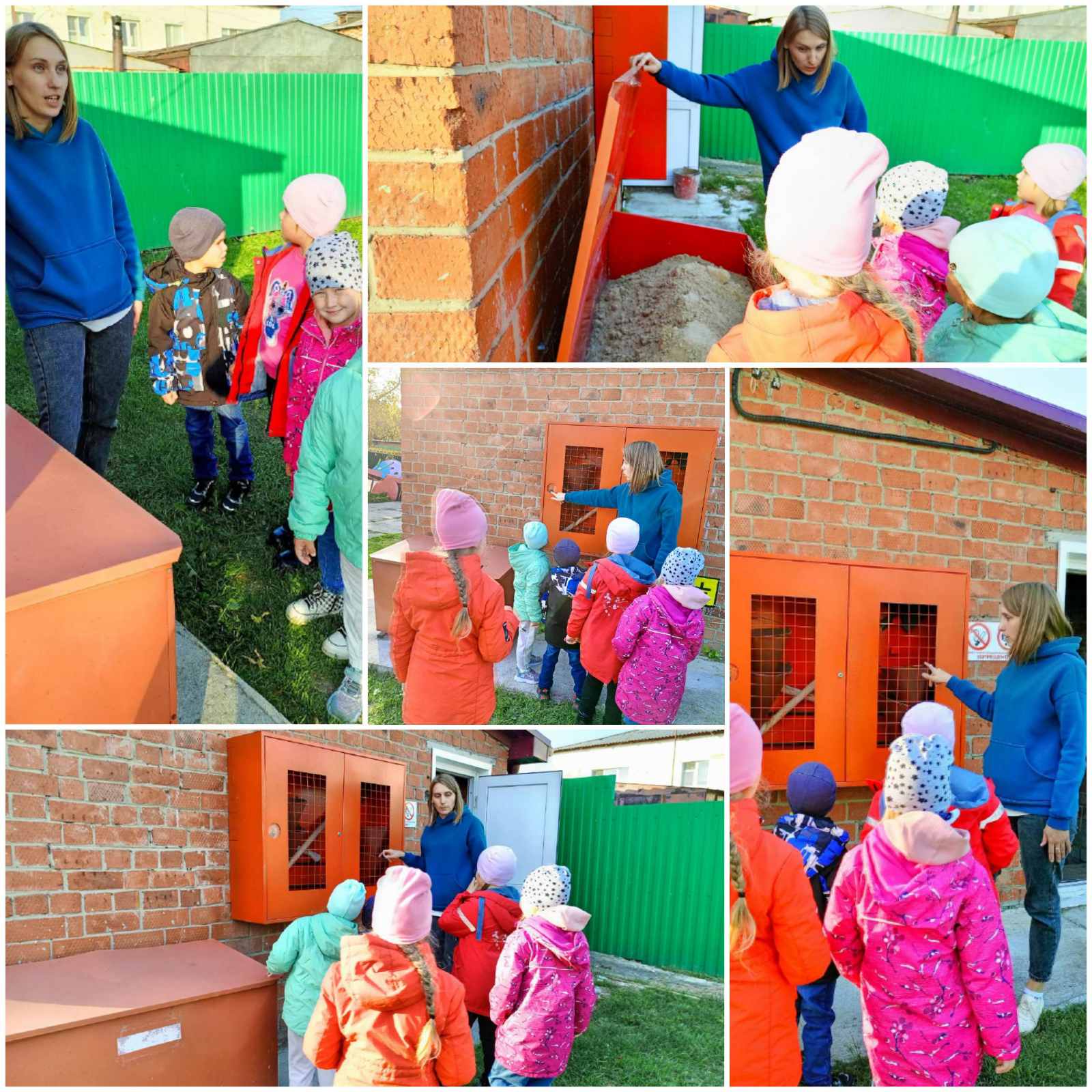 Участие в физкультурном досуге «Пожар – это страшно», с целью формирования элементарных умений и навыков в поведении при возникновении пожара. Мальчики и девочки учились звонить в специальные службы и просить о помощи. 12  детей.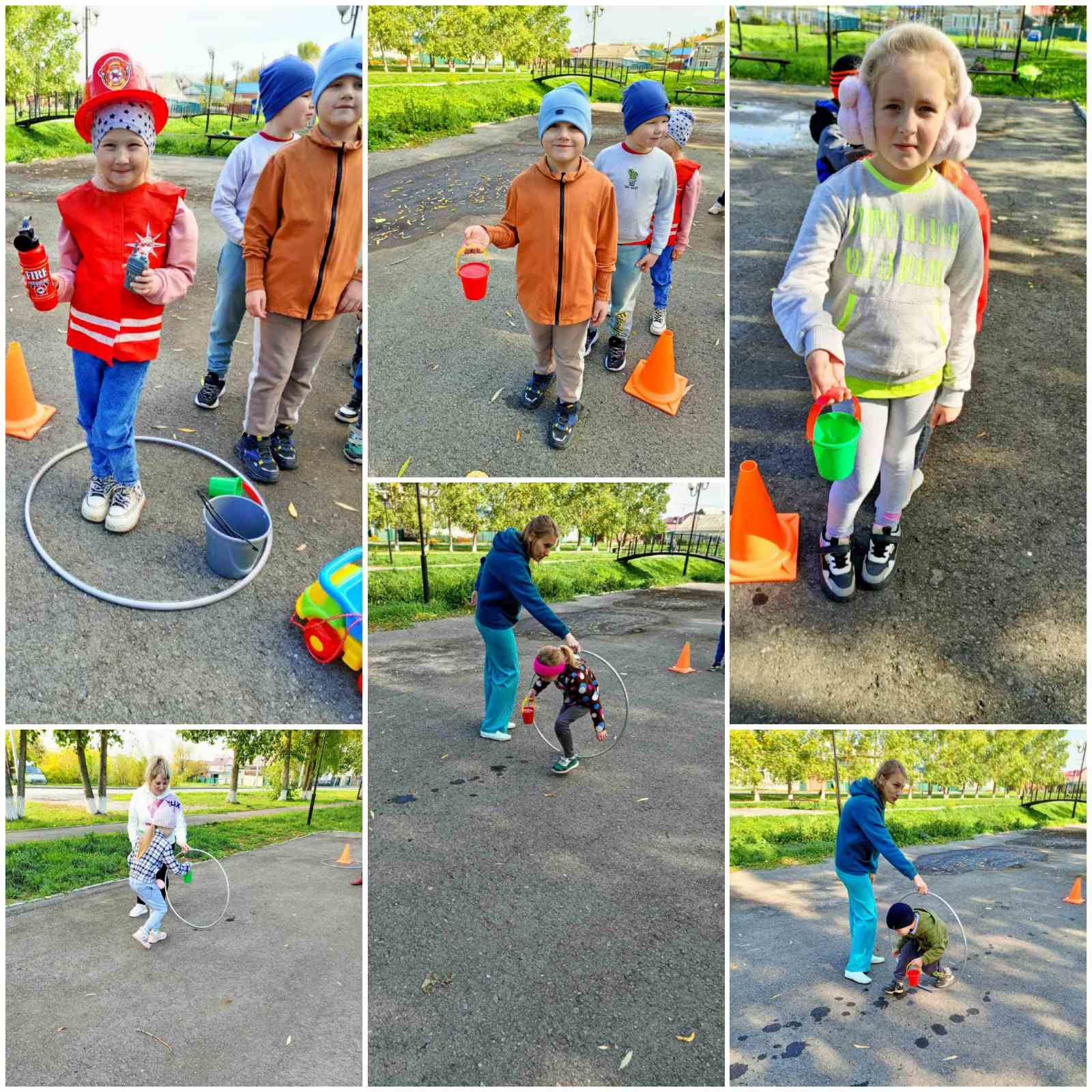 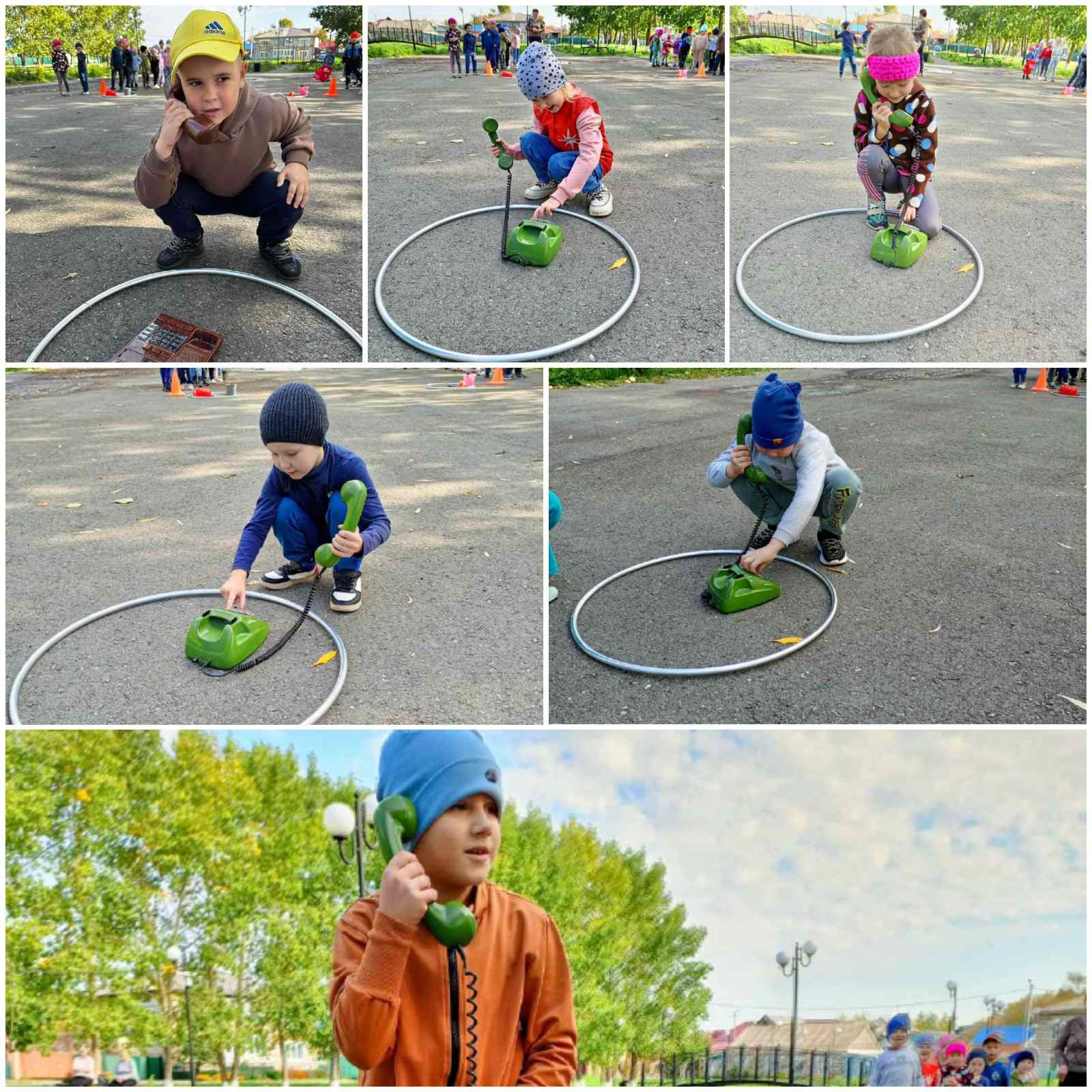 Повторили и закрепили правила дорожного движения дети, участвуя в развлечении «Дорога и её опасности». 11 детей.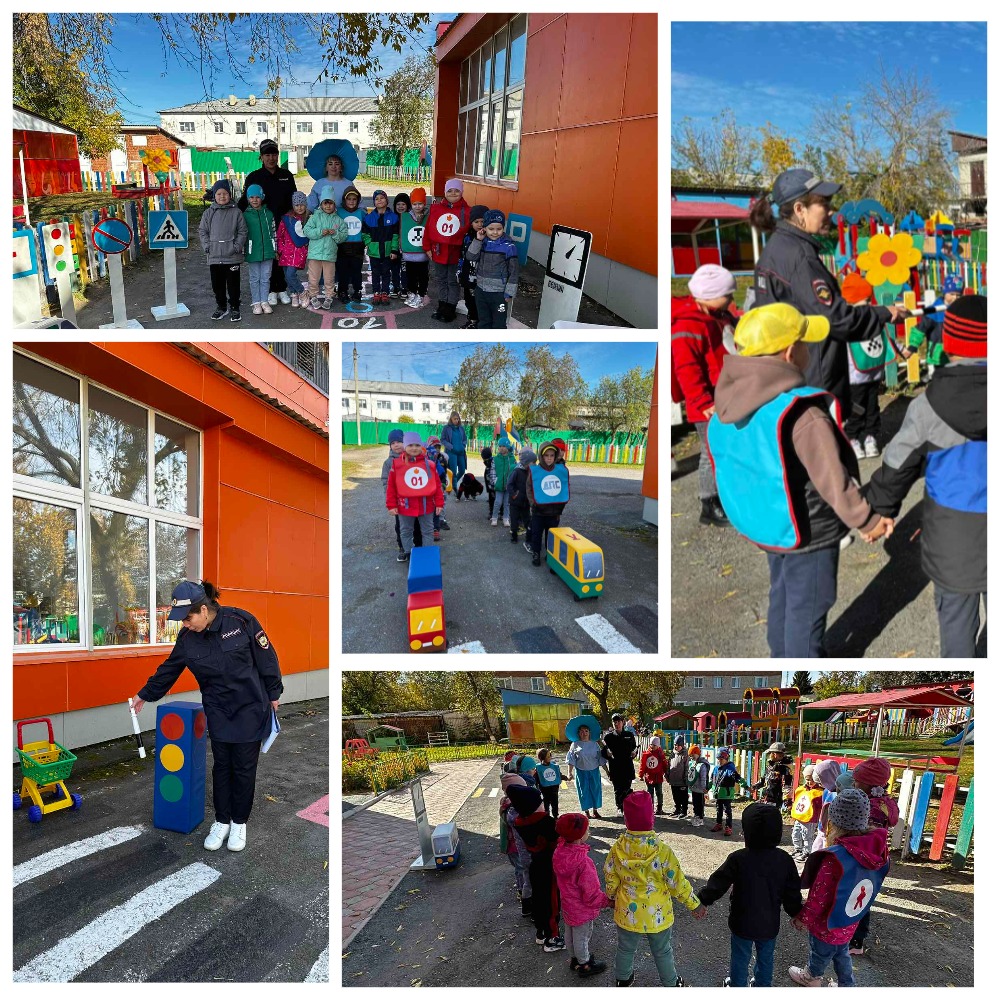 Воспитатель: Ушакова Е. А. 